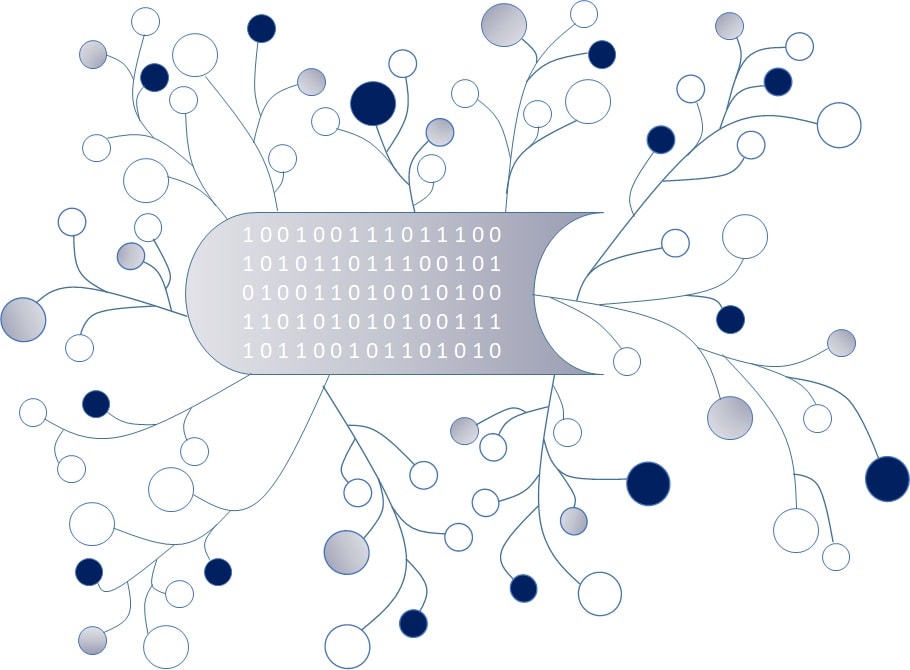 DigI-VETFostering Digitization and Industry 4.0 in vocational education2018-1-DE02-KA202-005145DigI-VET Classroom Material Project Title	DigI-VETReference Number	2018-1-DE02-KA202-005145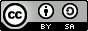 Ψηφιοποίηση! Τι σημαίνει;Η ψηφιοποίηση είναι κρίσιμη στην Ευρωπαϊκή σημερινή ζωή. Αλλά, τι σημαίνει ο όρος ψηφιοποίηση; Διαβάστε τον παρακάτω ορισμό προσεκτικά και προσπαθήστε να πάρετε μια ιδέα από τις ομοιότητες και τις διαφορές με τις ασκήσεις που βρίσκονται στην παρακάτω σελίδα.Τι σημαίνει ο όρος ψηφιοποίηση; “Ψηφιοποίηση είναι η διαδικασία μετατροπής αναλογικών σημάτων ή πληροφορίας οποιασδήποτε μορφής σε ψηφιακή μορφή η οποία μπορεί να γίνει κατανοητή από συστήματα υπολογιστών ή ηλεκτρονικές συσκευές. Ο όρος αυτός χρησιμοποιείται για την μετατροπή πληροφορίας, όπως κείμενο, φωτογραφίες, φωνές ή ήχους σε δυαδικό κώδικα. Η ψηφιοποιημένη πληροφορία είναι ευκολότερο να αποθηκευτεί, να υπάρχει πρόσβαση και να μεταδοθεί και η ψηφιοποίηση χρησιμοποιείται από ένα μεγάλο αριθμό καταναλωτικών ηλεκτρικών συσκευών’’
Technopedia (2019): Digitization. On the internet: https://www.techopedia.com/definition/6846/digitization [03.09.2019]Η διαφορά μεταξύ ψηφιοποίησης, ψηφικοποίησης και ψηφιακού μετασχηματισμού“Ψηφιακός Μετασχηματισμός’’: Η εκμετάλλευση της ψηφικοποίησης για την διημιουργία νέων επιχειρηματικών εννοιών. 
Ψηφικοποιήση: Κάνοντας την ψηφιοποίημένη πληροφορία να δουλέψει ως προς το όφελος σου
Ψηφιοποίηση: Μετάβαση από το αναλογικό στο ψηφιακό.
Irniger, Anna (2017): Difference between Digitization, Digitalization and Digital Transformation. On the internet: https://www.coresystems.net/blog/difference-between-digitization-digitalization-and-digital-transformation [03.09.2019]Ψηφιακός Μετασχηματισμός“Υπάρχουν δυο ξεχωριστές πτυχές του ψηφιακού μετασχηματισμού στο παραπάνω περιεγραμμένη έννοια:
Ο ψηφιακός μετασχηματισμός μπορεί να εστιάσει είτε στην τεχνολογία, εννοώντας την διαδικασία και μετασχηματισμό συστημάτων.
Είτε εστιάζει στους ανθρώπους μέσα από ένα οργανισμό εννοώντας τον μετασχηματισμό της κουλτούρας. 
Sedlacek, Jan (2018): What does digitization really mean? – A framework for practitioners. Στο διαδίκτυο: https://stryber.com/digitization-framework/ [03.09.2019]Ασκήσεις:Γράψτε παρακάτω τον δικό σας ορισμό της Ψηφιοποίησης και κάντε μια έρευνα στο διαδίκτυο για την ψηφιοποίηση:Συγκρίνετε τους τρείς ορισμούς από την πρώτη σελίδα και γράψετε τις ομοιότητες και τις διαφορές:Δώστε 10 διαφορετικά παραδείγματα της ψηφιοποίησης που ξέρετε ή έχετε ακουστά:1.												2.	 											3.												4.												5.												6.												7.												8.	 											9.												10.												Ψηφιοποίηση σημαίνει…ΟμοιότητεςΔιαφορές